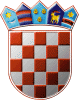 	REPUBLIKA HRVATSKA	DRŽAVNO IZBORNO POVJERENSTVO	REPUBLIKE HRVATSKEKLASA:	003-08/18-01/01URBROJ:	507-02/05-18-18/1Zagreb, 	19. lipnja 2018.IZVADAK IZ ZAPISNIKA134. sjednice Državnog izbornog povjerenstva Republike Hrvatskeodržane 19. lipnja 2018. u 10,00 sati u sjedištu Državnog izbornog povjerenstva Republike Hrvatske, Visoka 15, Zagreb.D N E V N I   R E Dusvajanje zapisnika sa 133. sjednice PovjerenstvaNacrt Izvješća o provedenom nadzoru financiranja izborne promidžbe na prijevremenim izborima za članove Općinskog vijeća Općine MućNacrt Ugovora za uslugu razvoja softverskog rješenja za dostavu financijskih izvješća u području nadzora financiranja političkih aktivnosti elektroničkim putem a) Nacrt Odluke o izlučivanju registraturnog gradiva kojem je istekao rok čuvanjab) Nacrt Odluke o imenovanju Komisije za izlučivanje registraturnog gradiva kojem je istekao rok čuvanjaRaznoDnevni red je prihvaćen te je na sjednici usvojeno:Ad.1. Izvješće o provedenom nadzoru financiranja izborne promidžbe na prijevremenim izborima za članove Općinskog vijeća Općine Muć Ad.2. Ugovor za uslugu razvoja softverskog rješenja za dostavu financijskih izvješća u području nadzora financiranja političkih aktivnosti elektroničkim putemAd.3. a) Odluka o izlučivanju registraturnog gradiva kojem je istekao rok čuvanja	b) Odluka o imenovanju Komisije za izlučivanje registraturnog gradiva kojem je istekao rok čuvanjaAd.4. RaznoTajnica                           				   Predsjednik       Albina Rosandić, v.r.                    			 	 Đuro Sessa, v.r.